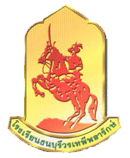 การแข่งขันอัจฉริยภาพทางภาษาไทยงานนิทรรศการ “เปิดบ้าน ธ.บ.ว. 13 กุมภาพันธ์ 2558”กลุ่มสาระการเรียนรู้ภาษาไทย โรงเรียนธนบุรีวรเทพีพลารักษ์----------------------1. คุณสมบัติผู้เข้าแข่งขัน	1.1 นักเรียนระดับชั้นประถมศึกษาปีที่ 4-62. ประเภทและจำนวนผู้เข้าแข่งขัน	2.1 แข่งขันประเภททีม	2.2 จำนวนผู้เข้าแข่งขัน ทีมละ 2 คน3. วิธีดำเนินการและหลักเกณฑ์การแข่งขัน (คะแนน 100 คะแนน)	3.1 ตอนที่ 1 แข่งขันตอบปัญหา 20 ข้อ ข้อละ 1 คะแนน	3.2 ตอนที่ 2 ข้อสอบปรนัยวัดความรู้ความสามารถด้านภาษาไทย 40 ข้อ ข้อละ 2 คะแนน(ผู้เข้าแข่งขันผ่านการทดสอบตามข้อ 3 แล้ว คณะกรรมการจะทำการตัดสิน คะแนนรวม 100 คะแนน)	ผลการตัดสินของคณะกรรมการถือเป็นสิ้นสุด4. รางวัลประกวดแข่งขัน	รางวัลชนะเลิศ			ได้รับถ้วยรางวัลพร้อมเกียรติบัตร เงินรางวัลจำนวน 400 บาท	รางวัลรองชนะเลิศอันดับ 1	ได้รับเกียรติบัตร เงินรางวัลจำนวน 300 บาท	รางวัลรองชนะเลิศอันดับ 2	ได้รับเกียรติบัตร เงินรางวัลจำนวน 200 บาท5. สถานที่แข่งขันห้อง 313 ศูนย์การเรียนรู้ภาษาไทย (เวลา 10.00 – 11.30 น.)7. ลงทะเบียนรายงานตัวผู้เข้าแข่งขัน	8.1 เริ่มลงทะเบียนเวลา 07.30 – 08.30 น. ณ เรือนรับรองผู้ปกครอง	8.2 เริ่มการแข่งขัน เวลา 10.00 น.8. คณะกรรมการจัดการแข่งขัน	8.1 นางอรุณ นิลประภา	8.2 นางปนัดดา นิลเลื่อม	8.3 นางสาวชัชฎา ภู่เพ็ชร์	8.4 นางสาววิชญา เรืองบุญกรุด	8.5 นางสาวกัญญารัตน์ วงษ์พินิจ	8.6 นางสาวเขมิกา สมบุญวงศ์ศิริ	8.7 นางสาวชนานันท์ ยวงเดชกล้า	8.8 นางสาวพรพรรณ แสงรัศมี	8.9 นางสาวกาญจนา สุกุล	8.10 นางสาวอรุณ พรจันทึก	8.11 นางสาวจรรยาลักษณ์ พยัคมากใบสมัครการแข่งขันอัจฉริยภาพทางภาษาไทยงานนิทรรศการ “เปิดบ้าน ธ.บ.ว. 13 กุมภาพันธ์ 2558”กลุ่มสาระการเรียนรู้ภาษาไทย โรงเรียนธนบุรีวรเทพีพลารักษ์วันที่...........เดือน...................................พ.ศ...........โรงเรียน..............................................................................เขต............................................................................โทรศัพท์..............................................................................โทรสาร.....................................................................1. ผู้ควบคุม(นาย, นาง, นางสาว)..........................................................................................................................ตำแหน่ง................................................................................................................................................................เบอร์โทรศัพท์ที่สามารถติดต่อได้..........................................................................................................................2. ผู้เข้าประกวดแข่งขัน	ทีมที่ 1 ชื่อ ด.ช./ด.ญ..................................................................................................ชั้น.......................	    ชื่อ ด.ช./ด.ญ..................................................................................................ชั้น......................ทีมที่ 2 ชื่อ ด.ช./ด.ญ..................................................................................................ชั้น......................	    ชื่อ ด.ช./ด.ญ..................................................................................................ชั้น......................ลงชื่อ...........................................ผู้รับรอง(.........................................................)หมายเหตุ		- กรุณาเขียนใบสมัครตัวบรรจงหรือพิมพ์ เพื่อความสะดวกในการจัดพิมพ์เกียรติบัตร			- ส่งใบสมัครทางโทรสาร. 0-2466-0642 ภายในวันที่ 6 กุมภาพันธ์ 2558			- สอบถามรายละเอียดเพิ่มเติม โทร 0-2465-5976 , 0-2465-9830 ต่อ 105 , 109